Learning Objectives for the week:Reading:The children will be able read books matched to their colour book band (Bug Club)The children will be able to answer questions about the book they have read (Bug Club)The children will be able to talk about the story (Oak academy)The children will be able to read words (sight vocabulary words sent via Purple Mash).Phonics:The children will be able to blend words to read matched to their phonic ability e.g. royal and playful  (practise reading words sent via Purple Mash)Writing:The children will be able to write a sentenceThe children will be able to talk about the characters thoughts and feelings.The children will be able to use adjectives to describe a character  The children will be able to spell words from memory e.g. people, said (practise spellings on the purple mash spelling quiz)Maths: The children will recognise, name and describe 2D shapes.The children will recognise, name and describe 3D shapes.Learning Objectives for the week:Reading:The children will be able read books matched to their colour book band (Bug Club)The children will be able to answer questions about the book they have read (Bug Club)The children will be able to talk about the story (Oak academy)The children will be able to read words (sight vocabulary words sent via Purple Mash).Phonics:The children will be able to blend words to read matched to their phonic ability e.g. royal and playful  (practise reading words sent via Purple Mash)Writing:The children will be able to write a sentenceThe children will be able to talk about the characters thoughts and feelings.The children will be able to use adjectives to describe a character  The children will be able to spell words from memory e.g. people, said (practise spellings on the purple mash spelling quiz)Maths: The children will recognise, name and describe 2D shapes.The children will recognise, name and describe 3D shapes.Learning Objectives for the week:Reading:The children will be able read books matched to their colour book band (Bug Club)The children will be able to answer questions about the book they have read (Bug Club)The children will be able to talk about the story (Oak academy)The children will be able to read words (sight vocabulary words sent via Purple Mash).Phonics:The children will be able to blend words to read matched to their phonic ability e.g. royal and playful  (practise reading words sent via Purple Mash)Writing:The children will be able to write a sentenceThe children will be able to talk about the characters thoughts and feelings.The children will be able to use adjectives to describe a character  The children will be able to spell words from memory e.g. people, said (practise spellings on the purple mash spelling quiz)Maths: The children will recognise, name and describe 2D shapes.The children will recognise, name and describe 3D shapes.Learning Objectives for the week:Reading:The children will be able read books matched to their colour book band (Bug Club)The children will be able to answer questions about the book they have read (Bug Club)The children will be able to talk about the story (Oak academy)The children will be able to read words (sight vocabulary words sent via Purple Mash).Phonics:The children will be able to blend words to read matched to their phonic ability e.g. royal and playful  (practise reading words sent via Purple Mash)Writing:The children will be able to write a sentenceThe children will be able to talk about the characters thoughts and feelings.The children will be able to use adjectives to describe a character  The children will be able to spell words from memory e.g. people, said (practise spellings on the purple mash spelling quiz)Maths: The children will recognise, name and describe 2D shapes.The children will recognise, name and describe 3D shapes.Learning Objectives for the week:Reading:The children will be able read books matched to their colour book band (Bug Club)The children will be able to answer questions about the book they have read (Bug Club)The children will be able to talk about the story (Oak academy)The children will be able to read words (sight vocabulary words sent via Purple Mash).Phonics:The children will be able to blend words to read matched to their phonic ability e.g. royal and playful  (practise reading words sent via Purple Mash)Writing:The children will be able to write a sentenceThe children will be able to talk about the characters thoughts and feelings.The children will be able to use adjectives to describe a character  The children will be able to spell words from memory e.g. people, said (practise spellings on the purple mash spelling quiz)Maths: The children will recognise, name and describe 2D shapes.The children will recognise, name and describe 3D shapes.Learning Objectives for the week:Reading:The children will be able read books matched to their colour book band (Bug Club)The children will be able to answer questions about the book they have read (Bug Club)The children will be able to talk about the story (Oak academy)The children will be able to read words (sight vocabulary words sent via Purple Mash).Phonics:The children will be able to blend words to read matched to their phonic ability e.g. royal and playful  (practise reading words sent via Purple Mash)Writing:The children will be able to write a sentenceThe children will be able to talk about the characters thoughts and feelings.The children will be able to use adjectives to describe a character  The children will be able to spell words from memory e.g. people, said (practise spellings on the purple mash spelling quiz)Maths: The children will recognise, name and describe 2D shapes.The children will recognise, name and describe 3D shapes.Learning Objectives for the week:Reading:The children will be able read books matched to their colour book band (Bug Club)The children will be able to answer questions about the book they have read (Bug Club)The children will be able to talk about the story (Oak academy)The children will be able to read words (sight vocabulary words sent via Purple Mash).Phonics:The children will be able to blend words to read matched to their phonic ability e.g. royal and playful  (practise reading words sent via Purple Mash)Writing:The children will be able to write a sentenceThe children will be able to talk about the characters thoughts and feelings.The children will be able to use adjectives to describe a character  The children will be able to spell words from memory e.g. people, said (practise spellings on the purple mash spelling quiz)Maths: The children will recognise, name and describe 2D shapes.The children will recognise, name and describe 3D shapes.Learning Objectives for the week:Reading:The children will be able read books matched to their colour book band (Bug Club)The children will be able to answer questions about the book they have read (Bug Club)The children will be able to talk about the story (Oak academy)The children will be able to read words (sight vocabulary words sent via Purple Mash).Phonics:The children will be able to blend words to read matched to their phonic ability e.g. royal and playful  (practise reading words sent via Purple Mash)Writing:The children will be able to write a sentenceThe children will be able to talk about the characters thoughts and feelings.The children will be able to use adjectives to describe a character  The children will be able to spell words from memory e.g. people, said (practise spellings on the purple mash spelling quiz)Maths: The children will recognise, name and describe 2D shapes.The children will recognise, name and describe 3D shapes.Learning Objectives for the week:Reading:The children will be able read books matched to their colour book band (Bug Club)The children will be able to answer questions about the book they have read (Bug Club)The children will be able to talk about the story (Oak academy)The children will be able to read words (sight vocabulary words sent via Purple Mash).Phonics:The children will be able to blend words to read matched to their phonic ability e.g. royal and playful  (practise reading words sent via Purple Mash)Writing:The children will be able to write a sentenceThe children will be able to talk about the characters thoughts and feelings.The children will be able to use adjectives to describe a character  The children will be able to spell words from memory e.g. people, said (practise spellings on the purple mash spelling quiz)Maths: The children will recognise, name and describe 2D shapes.The children will recognise, name and describe 3D shapes.9:00-9:209:30-10:30PE/Brain Break Super Movers 11:00--12:00 Lunchtime   12:00-1:001:00-1:452:00-2.452.45 – 3.00MondayMicrosoft TeamsMorning Welcome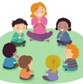 Maths National Academy Year 1 Maths – 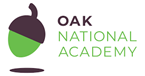 Link:   https://classroom.thenational.academy/lessons/to-identify-2d-shapes-c9gkjdTopic:  ShapeLesson 3-- To identify 2D ShapesActivity-  Purple Mash- 2D Shapes and2D Shape QuizPE/Brain Break Super Movers Literacy – Bug clubLink:Reading comprehension – answer questions about the books you are reading.Complete activity.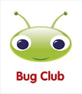 11.40 – 12.00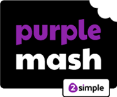 Practise words to read and spellings. Ea and ie digraphs activity. Lunchtime   12:00-1:00PEJoe wicks Link: https://www.youtube.com/watch?v=tSi2ix1i180 Music – National Academy Year 1 MusicLink: https://classroom.thenational.academy/lessons/physicalising-pulse-in-different-ways-crt62t Topic: Pulse Lesson: 4 Physicalizing pulse in different waysStory Time with your child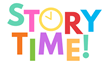 TuesdayMicrosoft TeamsMorning WelcomeMaths National Academy Year 1 Maths – Link:   To describe and classify 2D shapes (thenational.academy)Topic: ShapeLesson 4- To describe and classify 2D shapes.Activity- Purple Mash-Which Shape am I- 2DPE/Brain Break Super Movers Literacy – National Academy Year 1 EnglishTopic: Honey and Trouble- characters. Lesson: - 1 understanding the story.  Activity- Draw me a picture of your favourite part of the story and write me a sentence to tell me why. Link: https://classroom.thenational.academy/lessons/to-listen-and-respond-to-a-story-70tked?activity=video&step=1 Phonics11.40 – 12.00Practice Reading and spelling word sets from school.Lunchtime   12:00-1:00D and T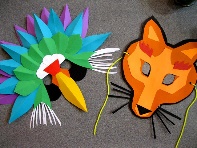 Topic: to make an animal maskLesson: To design and create an animal mask of your choice Reading:Practice your words and read your book to your adult. Remember your spelling test on Thursday and reading your words on Friday morning. This is a great time for you to practice   Story Time with your childWednesdayMicrosoft TeamsMorning WelcomeMaths National Academy Year 1 Maths – Link:    To recognise, name and describe 3D shapes (thenational.academy)Topic: Shape Lesson: 1-  To recognise, name and describe 3D shapes.Activity- Purple Mash- 3D ShapesPE/Brain Break Super Movers Literacy – National Academy Year 1 EnglishTopic:  Honey and Trouble- characters.Lesson: 2- Retelling a story from memory in a story mapActivity- Create a story map for you to share on your Thursday review Link:  https://classroom.thenational.academy/lessons/to-tell-a-story-from-memory-6gt68d?activity=video&step=1 Phonics11.40 – 12.00Practise words to read and spellings.Ea and ie digraphs activity. Lunchtime   12:00-1:00PSHE – National Academy Year 1 PSHELink: https://classroom.thenational.academy/lessons/one-big-family-74vp2e Topic: Happy Families Lesson: One Big Family ArtTopic:  Print  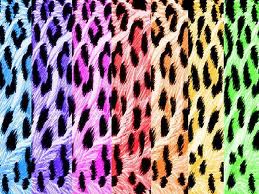 Lesson: can you create an animal print.  Teams meeting to review your child’s maths learning:Red: 1.20-1.40pmBlue: 1.40- 2.00pmYellow: 2.00-2.20pmStory Time with your childThursdayMicrosoft TeamsMorning WelcomeMaths National Academy Year 1 Maths – Link:    To describe and classify 3D shapes (thenational.academy)Topic: ShapeLesson:  2- To describe and classify 3D ShapesActivity-  Purple Mash 3D Shapes 2PE/Brain Break Super Movers Literacy – National Academy Year 1 EnglishTopic:  Honey and Trouble- characters.Lesson: 3- Adding emotions to the story mapActivity: Using your story map to add thoughts and feelings for each character Link:  https://classroom.thenational.academy/lessons/to-explore-character-through-what-they-do-say-think-and-feel-6gvp6e Phonics11.40 – 12.00Practice Reading and spelling word sets from school.Lunchtime   12:00-1:00RE Link:  https://www.purplemash.com/#app/pup/faith_islam_Prayers_at_work Topic: IslamLesson: 2- closed for prayer. Geography – Purple MashTopic: The united Kingdom Lesson:  3 LondonLink:  https://www.purplemash.com/#app/pup/londonmag Teams meeting to review your child’s English learning:Red: 1.20-1.40pmBlue: 1.40- 2.00pmYellow: 2.00-2.20pmStory Time with your childFridayMicrosoft TeamsMorning WelcomeScience – BBC BitesizeTopic: MaterialsLesson: 3Link: https://www.purplemash.com/#app/pup/materialproperties Your child has been allocated a time slot to read their word sets and tricky words on teams. – Please see team calendar PE/Brain Break Super Movers Literacy – National Academy Year 1 EnglishTopic:  Honey and Trouble- characters.Lesson: 4 –  to use an adjective in a sentenceActivity: Purple Mash by 2Simple   Link: https://classroom.thenational.academy/lessons/to-use-adjectives-6nh3jr  Phonics11.40 – 12.00Write a sentence containing words that have the ay and oy digraph.Lunchtime   12:00-1:00History – Link:  https://www.purplemash.com/#app/pup/greatfire Topic: The Great Fire Of London Lesson: 3 Golden TimeYou have worked hard all week so you can choose your favourite activity for golden time. 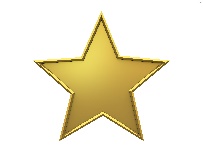 Story Time with your child